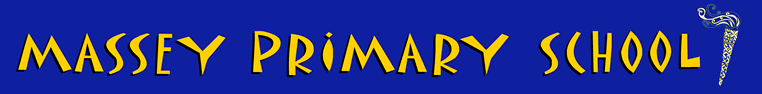 Year 7 & 8 2023			7	1B5 Exercise books2	1E5 Math books (with margins)2	14B5 refill2	3B1 notebooks1	Glue sticks (36gm)1	Eraser1	18N10 A2 art wallet1	Highlighter set2	Red pens1	6B Copperplate pencil1	Large book bag1	Black fine vivid marker1	30cm plastic ruler2	HB pencils3	Blue pens1	Jastek pocket calculator1	Protractor1	12 pack of coloured pencils2	A4 clear file (40 pocket)1	Pencil caseOnly purchase items if you don’t have any that you can reuse.Stationery can be purchased fromwww.schoolpacks.co.nz or your local supplier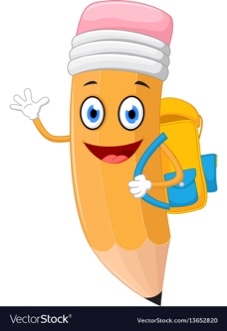 